АДМИНИСТРАЦИЯ   ВЕСЬЕГОНСКОГО    РАЙОНАТВЕРСКОЙ  ОБЛАСТИПОСТАНОВЛЕНИЕг. Весьегонск   07.11.2011                                                                                                                    № 511О внесении изменений в постановление  главы Весьегонского района   от 15.12.2008 № 607          В целях увеличения оплаты труда в муниципальных  учреждениях образования Весьегонского района Тверской области,                                          постановляю:1. Внести в Положение о порядке и условиях оплаты и стимулирования труда в муниципальных учреждениях образования  Весьегонского района Тверской области, утвержденное постановлением главы Весьегонского района от 15.12.2008 № 607  следующие изменения:а) пункт 2.1 раздела 2 Положения изложить в следующей редакции:«2.1. Должностные оклады работников образования устанавливаются на основе отнесения занимаемых ими должностей к квалификационным уровням ПКГ, утвержденным приказом Министерства здравоохранения и социального развития Российской Федерации от 05.05.2008 № 216н «Об утверждении профессиональных квалификационных групп должностей работников образования»:Профессиональные квалификационные группыи должностные оклады работников образования* Кроме должностей преподавателей, отнесенных к профессорско-преподавательскому составу.** За исключением тьюторов, занятых в сфере высшего и дополнительного профессионального образования.*** Кроме должностей руководителей структурных подразделений, отнесенных ко 2-му квалификационному уровню.**** Кроме должностей руководителей структурных подразделений, отнесенных к 3-му квалификационному уровню.»;б) пункт 4.1 раздела 4 Положения изложить в следующей редакции:«4.1. Должностные оклады медицинских и фармацевтических работников устанавливаются на основе отнесения занимаемых ими должностей служащих к квалификационным уровням ПКГ, утвержденным приказом Министерства здравоохранения и социального развития Российской Федерации от 06.08.2007 № 526 «Об утверждении профессиональных квалификационных групп должностей медицинских и фармацевтических работников»:                                                                                                                     »;в) пункт 5.1 раздела 5 Положения изложить в следующей редакции:«5.1. Должностные оклады работников физической культуры и спорта устанавливаются на основе отнесения занимаемых ими должностей к квалификационным уровням ПКГ, утвержденным приказом Министерства здравоохранения и социального развития Российской Федерации  от 12.05.2008 № 225н «Об утверждении профессиональных квалификационных групп должностей работников физической культуры и спорта»:г) пункт 6.1 раздела 6 Положения изложить в следующей редакции:«6.1. Должностные оклады работников устанавливаются на основе отнесения занимаемых ими общеотраслевых должностей служащих к квалификационным уровням ПКГ, утвержденных приказом Министерства здравоохранения и социального развития Российской Федерации  от 29.05.2008 № 247н «Об утверждении профессиональных квалификационных групп общеотраслевых должностей руководителей, специалистов и служащих»:* За исключением случаев, когда должность с наименованием «главный» является составной частью должности руководителя или заместителя руководителя организации либо исполнение функций по должности специалиста с наименованием «главный» возлагается на руководителя или заместителя руководителя организации.»;д) пункт 7.1 раздела 7 Положения изложить в следующей редакции:«7.1. Оклады рабочих устанавливаются в зависимости от разрядов работ в соответствии с Единым тарифно-квалификационным справочником работ и профессий рабочих (далее - ЕТКС):                                                                                                                       »;е) пункт 8.1 раздела 8 Положения изложить в следующей редакции:«8.1. Должностные оклады руководителей муниципальных учреждений образования, их заместителей, главного бухгалтера устанавливаются в зависимости от группы по оплате труда руководителей (в соответствии с приложением 3 к настоящему Положению) в следующих размерах:».2. Опубликовать настоящее постановление в газете «Весьегонская жизнь».  3. Настоящее постановление вступает в силу со дня его принятия и распространяет свое       действие на правоотношения, возникшие с 01.10.2011. 4. Контроль за выполнением настоящего постановления возложить на заместителя главы    администрации Живописцеву Е.А.Глава администрации   района:           	                         И.И. Угнивенко 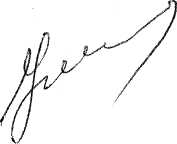 ПКГДолжност-ной оклад, руб.Должности работников учебно-вспомогательного персоналапервого уровняДолжности работников учебно-вспомогательного персоналапервого уровня1 квалификационный уровень1 квалификационный уровеньВожатый, помощник воспитателя, секретарь учебной части3 630Должности работников учебно-вспомогательногоперсонала второго уровняДолжности работников учебно-вспомогательногоперсонала второго уровня1 квалификационный уровень1 квалификационный уровеньДежурный по режиму; младший воспитатель                     5 1612 квалификационный уровень                        2 квалификационный уровень                        Диспетчер образовательного учреждения; старший дежурный  по режиму                                                      5 274Должности педагогических работниковДолжности педагогических работников1 квалификационный уровень1 квалификационный уровеньИнструктор по труду; инструктор по физической культуре;
музыкальный руководитель; старший вожатый                   5 5582 квалификационный уровень2 квалификационный уровеньИнструктор-методист; концертмейстер; педагог дополнительного образования; педагог-организатор; социальный педагог; тренер-преподаватель                                        5 7853 квалификационный уровень3 квалификационный уровеньВоспитатель; мастер производственного обучения; методист; педагог-психолог; старший педагог дополнительного образования; старший тренер-преподаватель                   5 8984 квалификационный уровень4 квалификационный уровеньПреподаватель*; преподаватель-организатор основ
безопасности жизнедеятельности; руководитель физического
воспитания; старший воспитатель; старший методист; тьютор**; учитель; учитель-дефектолог; учитель-логопед
(логопед)                                                   6 125Должности руководителей структурных подразделенийДолжности руководителей структурных подразделений1 квалификационный уровень1 квалификационный уровеньЗаведующий (начальник) структурным подразделением:
кабинетом, лабораторией, отделом, отделением, сектором,
учебно-консультационным пунктом, учебной (учебно-производственной) мастерской и другими структурными
подразделениями, реализующими общеобразовательную программу и образовательную программу дополнительного   образования детей***                                                 6 5792 квалификационный уровень2 квалификационный уровеньЗаведующий (начальник) обособленным структурным
подразделением, реализующим общеобразовательную программу  и образовательную программу дополнительного образования детей; начальник (заведующий), директор, руководитель (управляющий): кабинета, лаборатории, отдела, отделения, сектора, учебно-консультационного пункта, учебной (учебно-производственной) мастерской, учебного хозяйства и других структурных подразделений образовательного учреждения (подразделения) начального и среднего профессионального образования****, старший мастер образовательного учреждения (подразделения) начального и (или) среднего профессионального образования                             6 8053 квалификационный уровень3 квалификационный уровеньНачальник (заведующий), директор, руководитель (управляющий) обособленного структурного подразделения  образовательного учреждения (подразделения) начального и    среднего профессионального образования                               7 032ПКГДолжност-ной 
оклад, руб.Медицинский и фармацевтический персонал первого уровняМедицинский и фармацевтический персонал первого уровня1 квалификационный уровень3 630Средний медицинский и фармацевтический персоналСредний медицинский и фармацевтический персонал1 квалификационный уровень                                  5 1612 квалификационный уровень                                  5 274 3 квалификационный уровень                                  5 388  4 квалификационный уровень                                  5 501 5 квалификационный уровень                                  5 615Врачи и провизорыВрачи и провизоры1 квалификационный уровень                                  5 785  2 квалификационный уровень                                  6 012 3 квалификационный уровень                                  6 125  4 квалификационный уровень                                  6 352 Руководители структурных подразделений учрежденийс высшим медицинским и фармацевтическим образованием(врач-специалист, провизор)Руководители структурных подразделений учрежденийс высшим медицинским и фармацевтическим образованием(врач-специалист, провизор)1 квалификационный уровень                                  6 579  2 квалификационный уровень                                  6 805ПКГДолжност-ной 
оклад, руб.Должности работников физической культуры и спорта первого уровняДолжности работников физической культуры и спорта первого уровня1 квалификационный уровень                                  3 630  2 квалификационный уровень                                  4 310  Должности работников физической культуры и спорта второго уровняДолжности работников физической культуры и спорта второго уровня1 квалификационный уровень                                  5 2742 квалификационный уровень                                  5 785 3 квалификационный уровень                                  5 898Должности работников физической культуры и спорта третьего уровняДолжности работников физической культуры и спорта третьего уровня1 квалификационный уровень                                  6 2392 квалификационный уровень                                  6 466 Должности работников физической культуры и спорта четвертого уровня6 805ПКГДолжностной 
оклад, руб.Общеотраслевые должности служащих первого уровняОбщеотраслевые должности служащих первого уровня1 квалификационный уровень1 квалификационный уровеньДелопроизводитель, кассир, секретарь, секретарь-машинистка, экспедитор, агент по снабжению, дежурный (по выдаче  справок, залу, общежитию и др.), дежурный бюро пропусков, комендант  3 425 2 квалификационный уровень2 квалификационный уровеньСтарший кассир                                              3 590Общеотраслевые должности служащих второго уровня             Общеотраслевые должности служащих второго уровня             1 квалификационный уровень1 квалификационный уровеньИнспектор по кадрам, диспетчер, лаборант                    5 047Техники всех специальностей без категории                   5 047Администратор, переводчик-дактилолог,  секретарь  незрячего специалиста, художник                                       5 0472 квалификационный уровень2 квалификационный уровеньСтарший: инспектор по кадрам, диспетчер                     5 149  Техники всех специальностей второй категории                5 149  Заведующие: канцелярией, складом, хозяйством                5 149  3 квалификационный уровень3 квалификационный уровеньТехники всех  специальностей  первой  категории,  заведующий общежитием                                                  5 252Заведующий производством (шеф-повар), заведующий  столовой, начальник  хозяйственного  отдела,  управляющий   отделением (фермой, сельскохозяйственным участком)                     5 2524 квалификационный уровень4 квалификационный уровеньСтарший техник, механик                                     5 3595 квалификационный уровень                        5 квалификационный уровень                        Начальник гаража                                            5 467Общеотраслевые должности служащих третьего уровняОбщеотраслевые должности служащих третьего уровня1 квалификационный уровень1 квалификационный уровеньБез  категории:  инженер  всех  специальностей,   экономист,
бухгалтер,   бухгалтер-ревизор,   программист,   электроник,
юрисконсульт, специалист по кадрам                          5 632 2 квалификационный уровень2 квалификационный уровеньII  категория:  инженер  всех   специальностей,   экономист, бухгалтер,  бухгалтер-ревизор,   программист,   электроник,
юрисконсульт                                                5 8013 квалификационный уровень3 квалификационный уровеньI  категория:  инженер   всех   специальностей,   экономист,
бухгалтер,   бухгалтер-ревизор,   программист,   электроник,
юрисконсульт                                                5 971 4 квалификационный уровень4 квалификационный уровеньВедущие: инженер всех специальностей, экономист,  бухгалтер, бухгалтер-ревизор, программист, электроник, юрисконсульт    6 1545 квалификационный уровень5 квалификационный уровеньГлавные специалисты: в  отделах,  отделениях,  лабораториях,
мастерских, заместитель главного бухгалтера                 6 335  Общеотраслевые должности служащих четвертого уровняОбщеотраслевые должности служащих четвертого уровня1 квалификационный уровень1 квалификационный уровеньНачальники отделов: информации, кадров,
планово-экономического, технического, финансового, юридического и др.                                          6 579 2 квалификационный уровень                        2 квалификационный уровень                        Главные: механик, энергетик,  экономист,  технолог, инженер*                                                         6 805 3 квалификационный уровень3 квалификационный уровеньДиректор   (начальник,    заведующий)    филиала,    другого
обособленного структурного подразделения                    9 074Разряд работ в соответствии ЕТКСОклад, руб.1 разряд работ                                             3 290  2 разряд работ                                             3 403 3 разряд работ                                             3 5734 разряд работ                                             5 047 5 разряд работ                                             5 1496 разряд работ                                             5 2527 разряд работ                                             5 3598 разряд работ                                             5 467Наименование должностейДолжностные оклады по группам оплаты   
труда руководителей (руб.)Должностные оклады по группам оплаты   
труда руководителей (руб.)Должностные оклады по группам оплаты   
труда руководителей (руб.)Должностные оклады по группам оплаты   
труда руководителей (руб.)Наименование должностейIIIIIIIVРуководитель учреждения
образования9 9189 6309 3579 074